به نام ایزد  دانا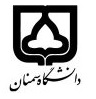 (کاربرگ طرح درس)                   تاریخ بهروز رسانی:               دانشکده     .....هنر.......................                                               نیمسال دوم/ سال تحصیلی 97-98بودجهبندی درسمقطع: کارشناسی  مقطع: کارشناسی  مقطع: کارشناسی  تعداد واحد: نظری1 عملی2تعداد واحد: نظری1 عملی2فارسی:طراحی 2فارسی:طراحی 2نام درسپیشنیازها و همنیازها:طراحی 1  پیشنیازها و همنیازها:طراحی 1  پیشنیازها و همنیازها:طراحی 1  پیشنیازها و همنیازها:طراحی 1  پیشنیازها و همنیازها:طراحی 1  لاتین:drawing 2 لاتین:drawing 2 نام درسشماره تلفن اتاق:4268شماره تلفن اتاق:4268شماره تلفن اتاق:4268شماره تلفن اتاق:4268مدرس/مدرسین:سیروس آقاخانیمدرس/مدرسین:سیروس آقاخانیمدرس/مدرسین:سیروس آقاخانیمدرس/مدرسین:سیروس آقاخانیمنزلگاه اینترنتی:منزلگاه اینترنتی:منزلگاه اینترنتی:منزلگاه اینترنتی:پست الکترونیکی:cyrus.aghakhani@gmail.comپست الکترونیکی:cyrus.aghakhani@gmail.comپست الکترونیکی:cyrus.aghakhani@gmail.comپست الکترونیکی:cyrus.aghakhani@gmail.comبرنامه تدریس در هفته و شماره کلاس: یکشنبه ساعت 8 تا 12 . 13 تا 17کارگاه نقاشیبرنامه تدریس در هفته و شماره کلاس: یکشنبه ساعت 8 تا 12 . 13 تا 17کارگاه نقاشیبرنامه تدریس در هفته و شماره کلاس: یکشنبه ساعت 8 تا 12 . 13 تا 17کارگاه نقاشیبرنامه تدریس در هفته و شماره کلاس: یکشنبه ساعت 8 تا 12 . 13 تا 17کارگاه نقاشیبرنامه تدریس در هفته و شماره کلاس: یکشنبه ساعت 8 تا 12 . 13 تا 17کارگاه نقاشیبرنامه تدریس در هفته و شماره کلاس: یکشنبه ساعت 8 تا 12 . 13 تا 17کارگاه نقاشیبرنامه تدریس در هفته و شماره کلاس: یکشنبه ساعت 8 تا 12 . 13 تا 17کارگاه نقاشیبرنامه تدریس در هفته و شماره کلاس: یکشنبه ساعت 8 تا 12 . 13 تا 17کارگاه نقاشیاهداف درس: آشنایی با نور و سایه و بافت و جنسیت در طراحیاهداف درس: آشنایی با نور و سایه و بافت و جنسیت در طراحیاهداف درس: آشنایی با نور و سایه و بافت و جنسیت در طراحیاهداف درس: آشنایی با نور و سایه و بافت و جنسیت در طراحیاهداف درس: آشنایی با نور و سایه و بافت و جنسیت در طراحیاهداف درس: آشنایی با نور و سایه و بافت و جنسیت در طراحیاهداف درس: آشنایی با نور و سایه و بافت و جنسیت در طراحیاهداف درس: آشنایی با نور و سایه و بافت و جنسیت در طراحیامکانات آموزشی مورد نیاز: پروژکتور . کارگاهامکانات آموزشی مورد نیاز: پروژکتور . کارگاهامکانات آموزشی مورد نیاز: پروژکتور . کارگاهامکانات آموزشی مورد نیاز: پروژکتور . کارگاهامکانات آموزشی مورد نیاز: پروژکتور . کارگاهامکانات آموزشی مورد نیاز: پروژکتور . کارگاهامکانات آموزشی مورد نیاز: پروژکتور . کارگاهامکانات آموزشی مورد نیاز: پروژکتور . کارگاهامتحان پایانترمامتحان میانترمارزشیابی مستمر(کوئیز)ارزشیابی مستمر(کوئیز)فعالیتهای کلاسی و آموزشیفعالیتهای کلاسی و آموزشینحوه ارزشیابینحوه ارزشیابی5-==1515درصد نمرهدرصد نمرهاصول طراحی/--drawing the human formاصول طراحی/--drawing the human formاصول طراحی/--drawing the human formاصول طراحی/--drawing the human formاصول طراحی/--drawing the human formاصول طراحی/--drawing the human formمنابع و مآخذ درسمنابع و مآخذ درستوضیحاتمبحثشماره هفته آموزشیکلیاتی درخصوص اصول طراحی سایه روشن1ارزش های خاکستری2ارزش های خاکستری3شناخت ارزش های تاریک و روشن 4شناخت ارزش های تاریک و روشن5شناخت ارزش های تاریک و روشن6تمرین سایه و بافت7تمرین سایه و بافت8تمرین نور و سایه در مجسمه9تمرین نور و سایه در مجسمه10تمرین جنسیت در اشیا11تمرین جنسیت در اشیا12تمرین اجرای هاشور 13تمرین اجرای هاشورشز14بررسی پروژه نهایی15گفتگو در خصوص آثار انجام شده16